RAISA BASHAR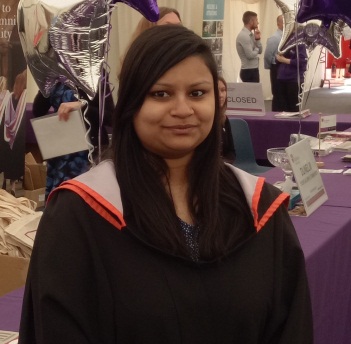 Camelia -1, Flat B2, House no. 392Rd. no. 15, Block – A, Bashundhara R/A, Dhaka+8801711948031  raisa.bashar@northsouth.edu

Adept at conducting database lectures, group researches, interviews of celebrities and experts, academic workshops; have experience in communicating with administrative staff/officials, editing, writing and publication-related worksResearch Interests: Environmental Economics, Valuation of Ecosystem Services and Climate FinanceIT Skills: MS Office (Word, Excel and PowerPoint), E-views, SPSS, STATA and basic GIS (on-going)Language Skills: English, Bangla and Hindi (spoken only)Durham University (DU), Business School, United KingdomMS in Environmental and Natural Resource Economics (September 2015)North South University (NSU), School of Business and EconomicsBS in Economics & Environmental Science (April 2014)Chittagong Grammar SchoolAdvanced Level (A-level), May/June 2009Ordinary Level (O-level), May/June 2007Lecturer at the Department of Environmental Science and Management (ESM) of North South University, April 2016 – presentKey responsibilities include dispersing knowledge on topics related to Environmental Science, Valuation of Ecosystem Services, Environmental Economics and Climate ChangeSpecialist; Voice, Product and Pricing at ROBI Axiata Ltd., December 2015 – April 2016The tasks were research-oriented; analyzing past and present ROBI package (voice and data) to propose new and improved prices for future packsTeaching Assistant at North South University’s Department of Environmental Science and Management, May 2012 – April 2013Assisting faculty members with classes, lecture preparation and mark sheetsEconomic Valuation of the Water Resources of Rangamati’s Pablakhali Protected Area: A Comprehensive Approach, under North South University Research Grants CommissionUsing responses from the residents of Pablakhali the project will try to produce values from their economic, cultural, flora and fauna, watershed management and use perspectives; the report will be used to draw in much-needed government attention (and funds) for biodiversity conservation at the areaDifferentiating between Overseas Development Assistance (ODA) and Climate Finance (CF): The Case of Bangladesh, under North South University Research Grants CommissionThe research will try to differentiate between projects under CF and ODA, analyze whether the inflows of these funds are fair toward BD compared to other LDCs and finally, propose a unique and uniform definition of CFTravel Cost Valuation of Patenga Beach, Chittagong: A Dual-entry Points Approach in collaboration with the Department of Economics, East Delta University, ChittagongValuation and management of the biodiversity of beaches in developing nations has always been a problem due to its accessibility from several points; this project will try to solve the methodology flaw by applying a two-points entry approach and use respondents’ views to put a travel cost value on Chittagong’s Patenga BeachTravel Cost Valuation of Bangladesh’s Sundarbans Reserved Forest (SSRN website; 2016 and abridged version sent by United International University to Springer, 2017)Identification and Analysis of Primary Socio-economic Issues of Dhaka's Korail and Sattola Slums (in print: Fareast International University Journal, 2017)Current Status and Role of Aquaculture in Environmental Degradation and Poverty Alleviation: The Case of Gurudaspur, Natore (in print: American Journal of Env. Sciences, 2017)Positive Inception and Flawed Progression of Aquaculture in Natore’s Gurudaspur Region (accepted for print via ULAB in Elsevier, 2017)Article – Status and Prospects of Blue Economy in Bangladesh (YEF’s Equilibrium, 2016) Recession and Suicide: A Relationship in Question (YEF’s Equilibrium, 2015)Article – Aristotle and the Beginning of Economic Thinking (The YEF Chronicle, 2014)Article – Evolution of Coins in Bengal (The YEF Chronicle, 2014)Group Research – Effect of Political Unrest on the Tourism Industry of BD (2014)Views of the People of Dhaka on its Rapid Urbanization and the Consequences in the Last Few Decades (YEF’s Equilibrium, 2014)Article – Economics of Weight Loss (YEF’s Equilibrium, 2013)Group Research – Real Estate Sector of Bangladesh: Past, Present and Future (2013)Article – Urban Economy of Bangladesh: A Look into the Housing and Land Sectors (YEF’s Equilibrium, 2012)Group Research – Begging: Choice or Compulsion? (2012)Health-risk Assessment of the Ship Breaking Industry: The Case of Chittagong (May 2017) at the International Conference on Genomics, Nanotechnology and Bioengineering by North South University, Dhaka, Bangladesh (poster)Identification and Analysis of Primary Socio-economic Issues of Dhaka's Korail and Sattola Slums (April 2017) at the Speakonomics Conference by Young Economists’ Forum (YEF) of North South University, Dhaka, Bangladesh (presentation)Environmental Impacts and Geographical Assessment of Aquaculture Practices and Forced Conversion of Agricultural Land to Fish-farming Ponds: The Case of Natore's Gurudaspur (April 2017) at the National Conference on Environment and Technology by Asian University for Women, Chittagong, Bangladesh (poster)Analyzing the Differences in Relationship between Recession and Suicides among Developed, Moderately Developed and Developing Nations (March 2017) at the Economics Conference by the Department of Economics, North South University, Dhaka, Bangladesh (presentation)The Positive Inception and Flawed Progression of Aquaculture: The Case of Gurudaspur, Natore (March 2017) at the International Conference on Research and Innovation in Environment, Civil and Architecture Engineering (RIECAE-17), Bangkok, Thailand (presentation)Current Status and Role of Aquaculture in Environmental Degradation and Poverty Alleviation: The Case of Gurudaspur, Natore (March 2017)  at the International Conference on Sustainable Development, University of Liberal Arts (ULAB), Dhaka, Bangladesh (presentation)Travel Cost Valuation of the Sundarbans Reserved Forest in Bangladesh (February 2017) at the International Conference on Sustainable Development, United International University, Dhaka, Bangladesh (presentation)Feasibility of a Large-scale Microbial Fuel Cell for the Treatment of Municipal Wastewater in Dhaka City (February 2017) at the National Conference: Civil Fest 2017, North South University, Dhaka, Bangladesh (presentation)PostgraduateTravel Cost Valuation of Mirpur Botanical Garden, Dhaka (2016)The Environmental Cost-Benefit Analysis and Status of Women Empowerment due to Establishment of Desalinization Plants in Satkhira Region (2016)UndergraduateAnalyzing the Efficient Use of Solar Panels on Rooftops of Bashundhara R/A Houses of Dhaka City: The Demand and Supply Approach (ongoing)Identification and Analysis of Primary Socio-economic Issues of Dhaka's Korail and Sattola Slums (ongoing)Assessment of Wind Energy for Electricity Production: The Case of Bangladesh (2016)Current Status and Role of Aquaculture in Environmental Degradation and Poverty Alleviation: The Case of Gurudaspur, Natore (2017)Environmental Impacts and Geographical Assessment of Aquaculture Practices and Forced Conversion of Agricultural Land to Fish-farming Ponds: The Case of Natore's Gurudaspur (2017)Social Capital Failure of a Sub-surface Arsenic Removal System: The Case of A Village in Narail (2016)Changes in Consumption Pattern of Consumer Products with Animal Derivatives: The Case of Dhaka Respondents (2016)Best Performer Award in MS degree, Durham University Business School, UK (2016)Recipient of the prestigious Commonwealth Shared Scholarship for Master’s program (2014/2015)Summa cum Laude, Department of Economics, School of Business, North South University (2014)Editor of YEF’s tri – annual publication – The YEF Chronicle: Spring 2014 and Summer 2014 and Academic Director (2013) and Editor-in-Chief (2014) of YEF’s annual publication – Equilibrium Chosen to represent School (CGS) at the Round Square Conference in Canada (2009)Cambridge Excellence Award and The Daily Star Award (2008) for outstanding secondary resultsDr. ATM Nurul AminProfessor and Chair, Department of Economics, BRAC University, DhakaContact info. +8801730438304; nurulatmn@gmail.com